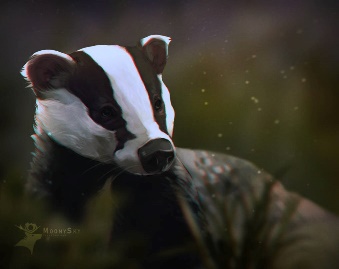 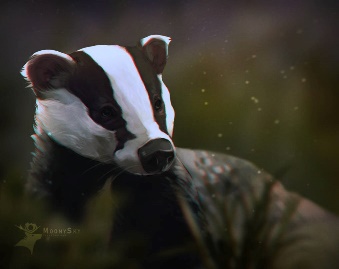 Badgers Blog 30th January to 3rd February 2023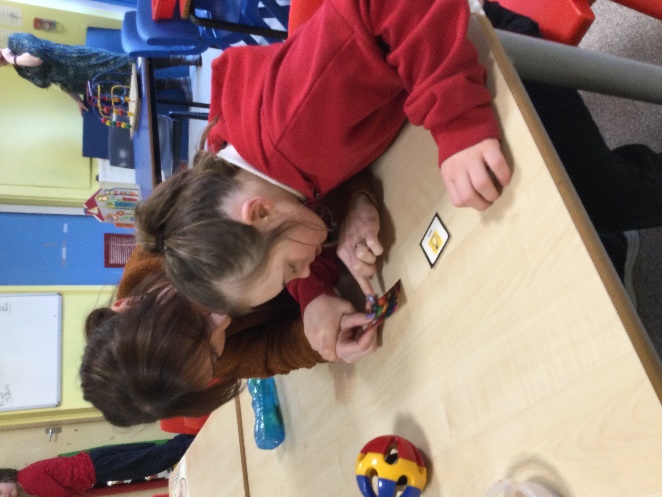 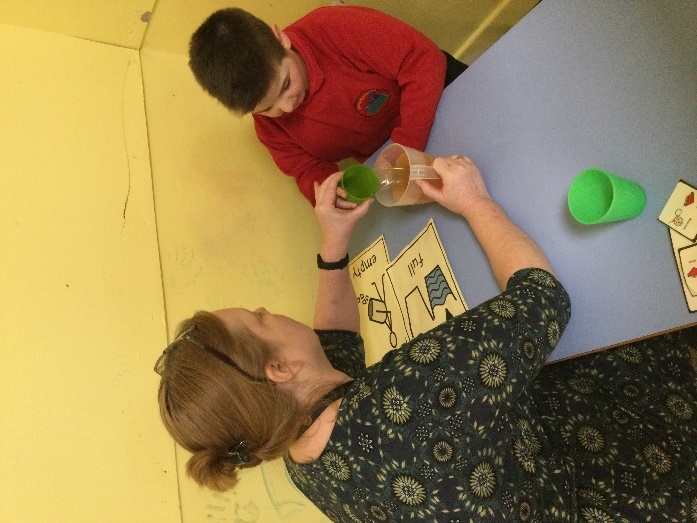 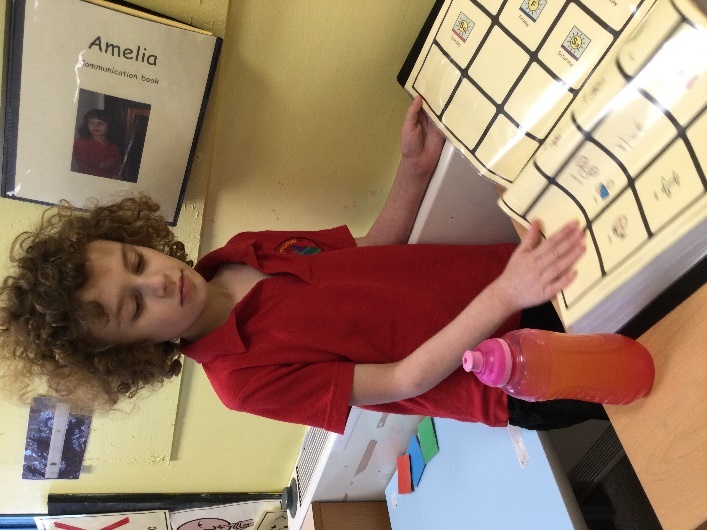 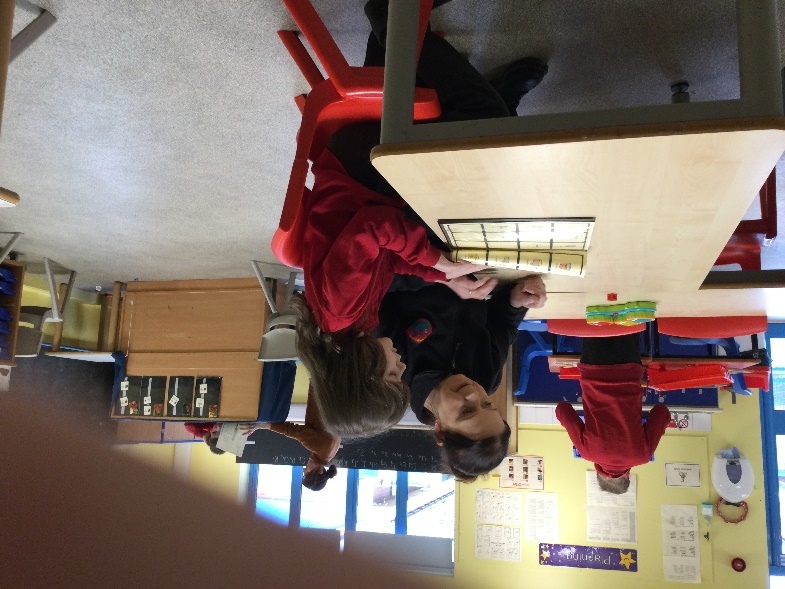 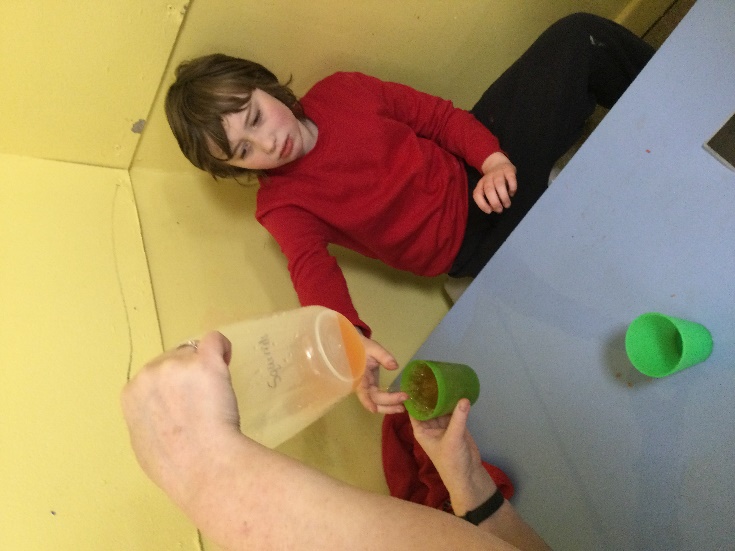 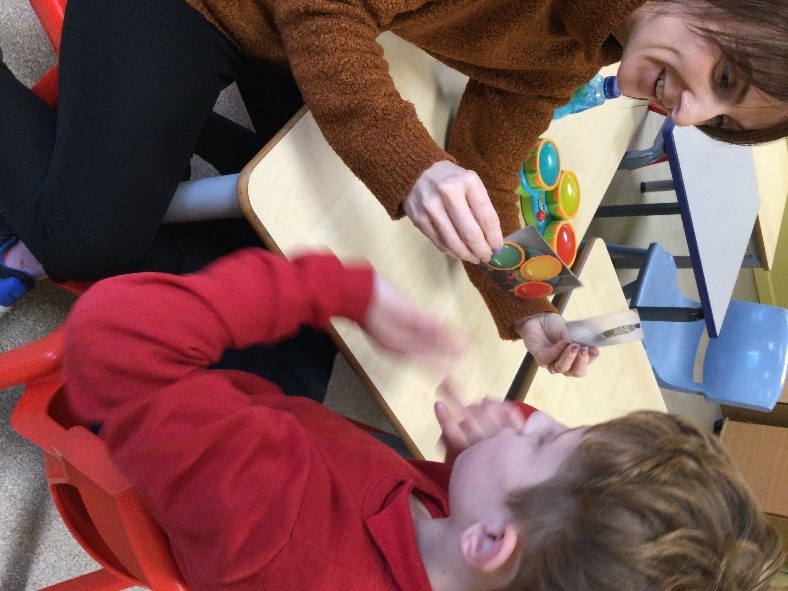 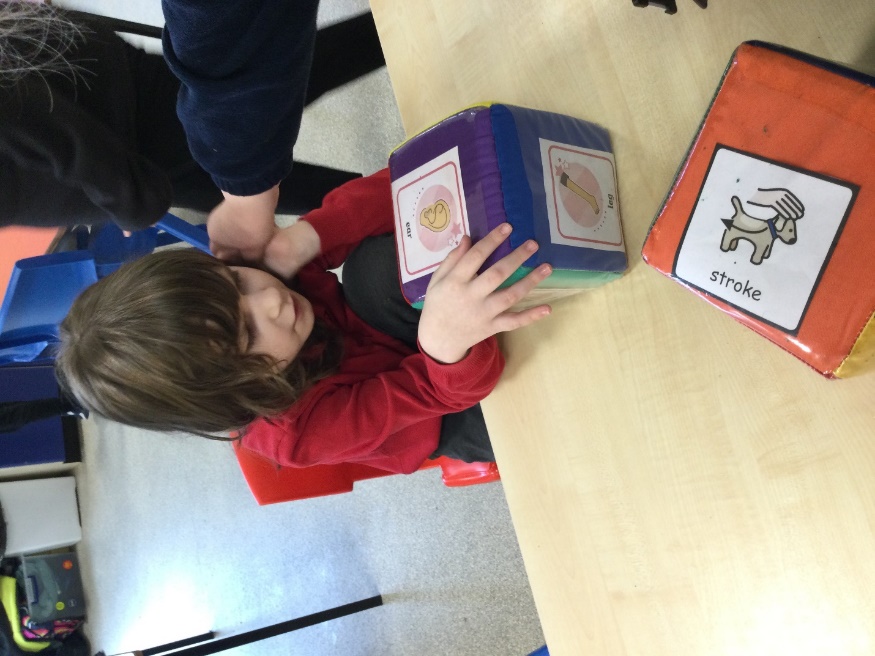 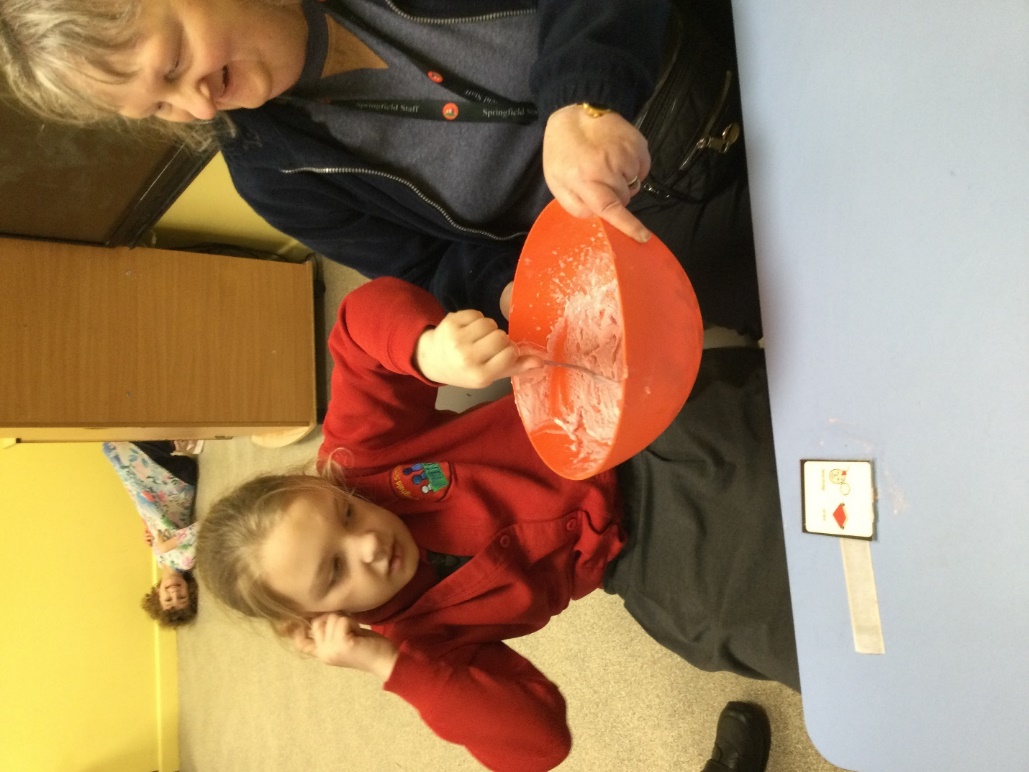 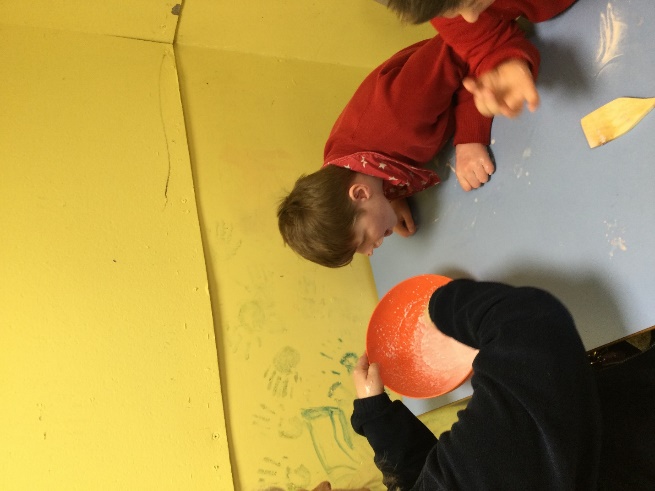 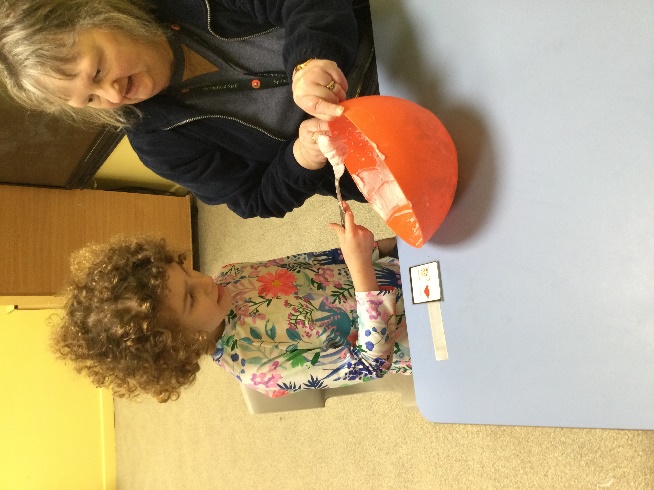 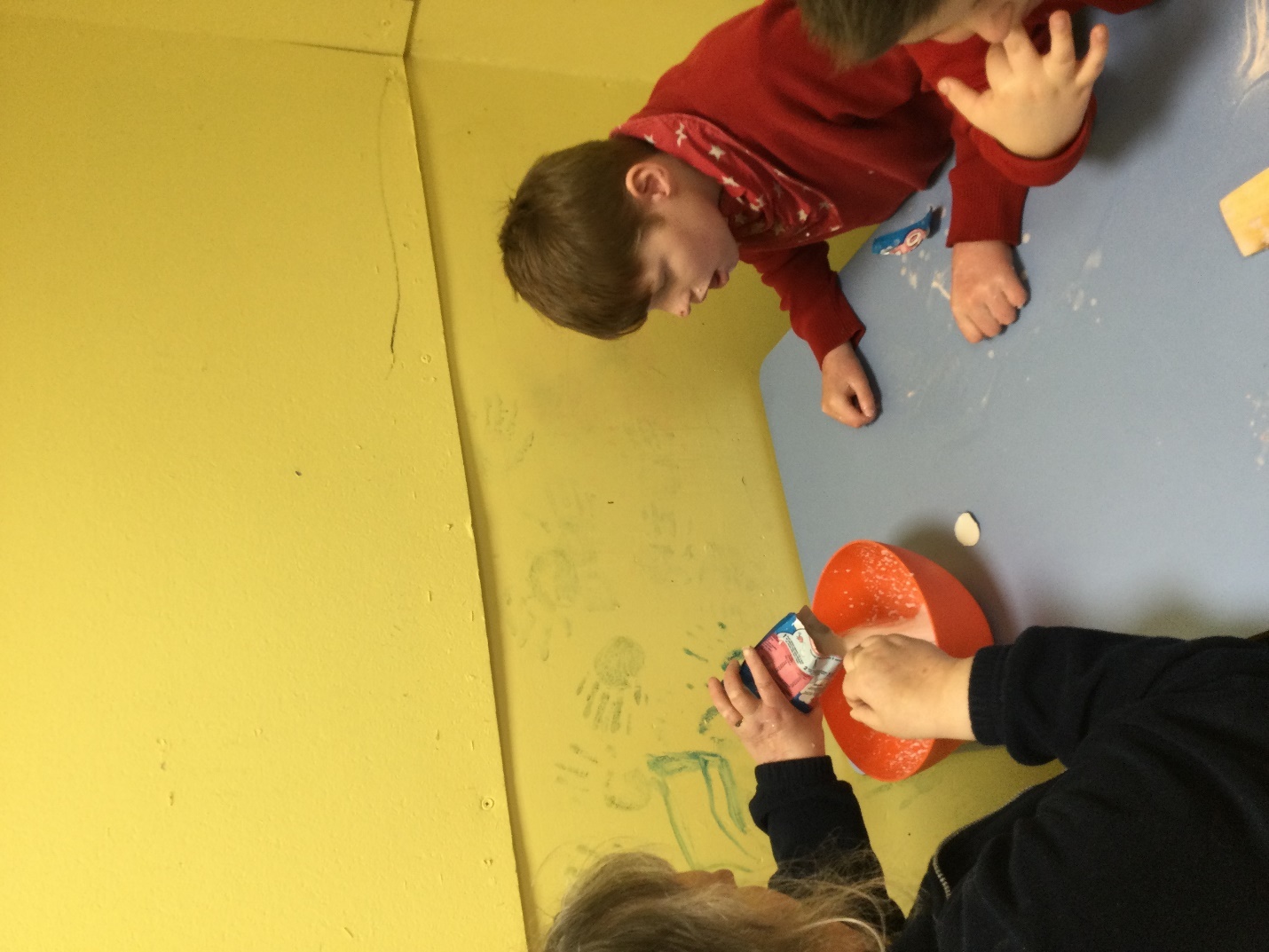 MondayThis morning we practiced our fine motor skills again including cutting out and threading. After break we worked on full and empty with lots of symbols and practical activities. In the afternoon we all went to The Brampton and played on the park!TuesdayThis morning we made sandwiches for our story and re-read our sensory story – The Tiger Who Came to Tea, and had some more real tea food! Then we continued with our full and empty work. There was lots of water everywhere!After lunch we had a sensory PE dance session with the parachute, bubbles, ribbon sticks and cosmic music. We all had fun.WednesdayThis morning we further developed our communication skills with our communication books, PECS, Objects of Reference, photographs and ‘Now and Next’ boards. We also continued our full and empty work with large containers In the afternoon most of the children went swimming and everyone read.ThursdayToday we read our books, in D and T we practiced making Angel Delight with tasting the results being  compulsory! After lunch we worked on moving and identifying our body parts.FridayToday we learned about animals which live on the farm and everyone paid really good attention to the video and photographs. We then matched or pointed to pictures of the animals. This afternoon we had choice time and read.Things to rememberSwimming kits for Wednesday afternoons. We fit two groups in each Wednesday now so that all children can swim each week. Please return any spare clothes we have sent your child home in as we have run out!